P.O. Box 289, Taylor, TX  76574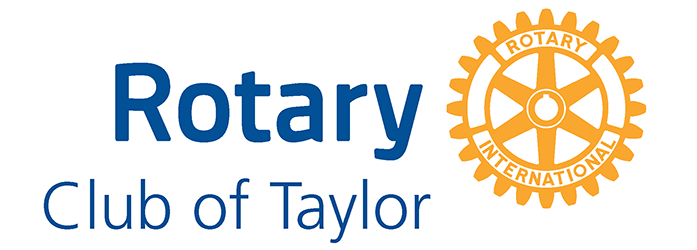 District 5870October 13, 2023Dear representative of a Taylor Civic Organization or nonprofit organization,It is time to solicit nominations for Citizen of the Year for 2023.  Your organization is eligible to suggest a nominee. The nominee: Must have been a resident of  and employed or involved in local activities in  during the award year.Must have been engaged in a wide variety of community activities over an extended period of time.Must have been generally recognized as a caring and sharing person who donated his or her time and talents for the betterment of the community.Must have been motivated to do for others and secured results that benefited the community at large, not just one particular group, organization, project or segment of the community.Must have been an active member of service or civic clubs, church groups, community committees or other organizations working for the betterment of the community.Cannot have previously received this award.Custom dictates that no nominee should know that he or she is being considered for this award.  After you have selected a nominee, please prepare background information on this person to demonstrate that he or she does indeed meet the criteria and is worthy of this distinguished award.	Please submit your nomination material no later than Friday, Dec. 8, 2023 either by email to:  rstiba@cnbanktexas.com or by mail to: Taylor Rotary Club, P.O. Box 289, Taylor, TX 76574.  As President of the Rotary Club of Taylor, it is my responsibility assign a member of our Club to to retain the ballots and announce the recipient at the Taylor Chamber of Commerce Banquet to be held in January 2023.  Our selection must be made as soon as possible to ensure adequate time to have the plaque made prior to the banquet.  Thank you for your interest and service to our community.							Sincerely,								Ryan Stiba								President								Rotary Club of Taylor